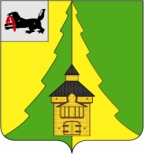 Российская ФедерацияИркутская областьНижнеилимский муниципальный районАДМИНИСТРАЦИЯПОСТАНОВЛЕНИЕ От «17» апреля 2019г.  №  444 г. Железногорск-Илимский«О поощрении Благодарственным письмом мэра Нижнеилимского муниципального района»Рассмотрев материалы, представленные заместителем мэра Нижнеилимского муниципального района по вопросам экономики и финансам, Департаментом по управлению муниципальным имуществом администрации Нижнеилимского муниципального района, в соответствии с Постановлением мэра Нижнеилимского муниципального района № 1169 от 27.12.2016г. «Об утверждении Положения о Благодарственном письме мэра Нижнеилимского муниципального района», администрация Нижнеилимского  муниципального  района	ПОСТАНОВЛЯЕТ:1. Поощрить Благодарственным письмом  мэра  Нижнеилимского муниципального района:1.1. «За высокий профессионализм, преданность своему делу в органах местного самоуправления, многолетний, добросовестный труд и в связи с профессиональным праздником «Днём местного самоуправления»:- Бурьян Ольгу Расуловну – главного специалиста по регулированию цен (тарифов) отдела социально-экономического развития администрации Нижнеилимского муниципального района.- Губареву Ольгу Николаевну – главного специалиста отдела по регулированию контрактной системы в сфере закупок администрации Нижнеилимского муниципального района.- Данилову Оксану Николаевну – консультанта юридического отдела администрации Нижнеилимского муниципального района.- Ильину Екатерину Петровну – консультанта по кадрам администрации Нижнеилимского муниципального района.- Кузьминич Татьяну Николаевну – консультанта отдела по регулированию контрактной системы в сфере закупок администрации Нижнеилимского муниципального района.- Куприну Антонину Олеговну – главного специалиста по имуществу Департамента по управлению муниципальным имуществом администрации Нижнеилимского муниципального района.- Курдюмова Михаила Юрьевича – начальника отдела по регулированию контрактной системы в сфере закупок администрации Нижнеилимского муниципального района.- Полевую Татьяну Александровну – главного специалиста юридического отдела администрации Нижнеилимского муниципального района.- Чубенко Ирину Валентиновну – заведующего сектором по земельным вопросам Департамента по управлению муниципальным имуществом администрации Нижнеилимского муниципального района.2. Данное постановление подлежит официальному опубликованию в периодическом печатном издании "Вестник Думы и администрации Нижнеилимского муниципального района" и размещению на официальном информационном сайте муниципального образования «Нижнеилимский район».3. Контроль   за  исполнением  настоящего  постановления  возложить на заместителя мэра района по социальной политике Т.К. Пирогову.Мэр   района	                                              М.С. РомановРассылка: дело-2; ОК; ДУМИ; АХО.А.И. Татаурова30691 